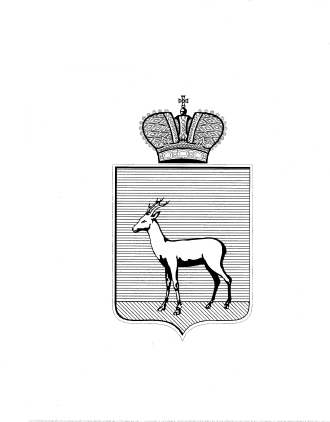 В соответствии с требованиями пунктов 3.4, 3.5 Порядка разработки и утверждения административных регламентов предоставления муниципальных услуг, утвержденного постановлением Администрации городского округа Самара от 26.07.2011 № 831, с целью проведения независимой экспертизы, проводимой в порядке, установленном Федеральным законом от 27.07.2010 № 210-ФЗ «Об организации предоставления государственных и муниципальных услуг», на официальном сайте Департамента городского хозяйства и экологии 15.05.2023 размещен проект постановления Администрации городского округа Самара «Об утверждении административного регламента предоставления муниципальной услуги «Принятие решения об использовании донного грунта, извлеченного при проведении дноуглубительных и других работ, связанных с изменением дна и берегов водных объектов на территории городского округа Самара» и о внесении изменений в отдельные муниципальные правовые акты городского округа Самара».Заключения независимой экспертизы проекта постановления принимаются до 30.05.2023 включительно по адресу: 443030, г. Самара,               ул. Коммунистическая, д. 17А, а также по адресу официальной электронной почты Департамента городского хозяйства и экологии: dgh@samadm.ru.Заместитель руководителя Департамента –      руководитель управления охраны                 окружающей среды                                                              Д.В.ХаистовЕ.Б. Рябова 337 91 02